بسم الله الرحمن الرحيماختبار منتصف الفصل الدراسي الثالث  – ( الدور الأول ) – للعام الدراسي 1444هـنموذج بـــــــــــــــــــــــــــــــــــــــــــــــــــــــــــــــــــــــــــــــــــــــــــــــــــــــــــــــــــــــــــــــــــــــــــــــــــــــــــــــــــــــــــــــــــــــــــــــــــــــــــــــالسؤال الأول : فهم المقروء :  زارتنا عمتي التي لم نرها منذ مدة طويلة. كم كانت دهشتنا كبيرة حين رأيناها، فلقد نحف جسمها وبدأت أقل وزنا. وأثناء تناولنا لوجبة العشاء التي أحضرتها أمي، كانت عمتي تكتفي بقطعة صغيرة من الخبز وتركز على تناول الخضر والفواكه، وكم دعاها والدي لأكل المزيد من بقية الأصناف الشهية غير أنها كانت تعتذر قائلة: شكرا، لكنني صرت أتبع نظاما غذائيا أساسه الأكل المفيد والخفيف والمتنوع، لقد عانيت فترة طويلة من آلام المفاصل ووهن مستمر، فكانت نصيحة كل الأطباء واحدة: " شفاؤك هو التخفيف من وزنك. لقد قال نبينا صلى الله عليه وسلم : " نحن قوم لا نأكل حتى نجوع فإذا أكلنا لا نشبع، ومن الحكم النافعة  " المعدة بيت الداء والحمية رأس الدواء "  قالت أمي حقا:" فالأكل غير المتوازن سبب في ارتفاع نسبة السكري وضغط الدم اللذين أعاني منهما. حينها قال أبي ممازحا: " أما أنا فلا أحتاج إلى حمية؛ فغذائي سليم ومتنوع وأمارس الرياضية " فردت عمتي: خيرا تفعل يا أخي " فصحتنا في غذائنا، علينا أن نجعل أطباقنا حديقة متنوعة بمختلف ألوان الخضر والفواكه ونكثر من الحركة والنشاط.    السؤال الثاني  : الصنف اللغوي  :السؤال الثالث :الوظيفة النحوية   السؤال الرابع : الأسلوب اللغوي   ـــــــــــــــــــــــــــــــــــــــــــــــــــــــــــــــــــــــــــــــــــــــــــــــــــــــــــــــــــــــــــــــــــــــــــــــــــــــــــــــــــــــــــــــــــــــــــــــــــــــــــــــــــــــــــــــــــــــــ  السؤال الخامس  : الظاهرة الإملائية  :    ** اختر الإجابة الصحيحة :                                                                                 ب- اكتب ما يملى عليك .......................................................................................................................................................................................................... .................................................... السؤال السادس  : الرسم الكتابي :      اكتب ما يلي بخط النسخ علينا أن نجعل أطباقنا حديقة متنوعة بمختلف ألوان الخضر والفواكه .............................................................................................................................................................................................................................................................................................................................................................................................................................................................................................................................................................................................................................................................................انتهت الأسئلةنموذج الإجابة https://youtu.be/jbB3HMwwjfYرابط التليجرام https://t.me/tdsglالمملكة العربية السعوديةوزارة التعليمإدارة التعليم .................مدرسة : ......................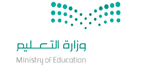 المادة : لغتي الصف : السادس الابتدائي الزمن : ساعتان اسم الطالب : ........................................................................................................الصف : السادس الابتدائي(      )سالمهارةالمهارةالدرجة الدرجة بالأرقامالدرجة بالأحرفالمصححالمراجعالمدقق1فهم المقروءفهم المقروء52الصنف اللغويالصنف اللغوي33الوظيفة النحويةالوظيفة النحوية44الأسلوب اللغويالأسلوب اللغوي25الظاهرة الإملائيةالظاهرة الإملائية46الرسم الإملائيالرسم الإملائي3المجموع النهائيالمجموع النهائي2020  51 – صحتنا في طعامنا ....  1 – صحتنا في طعامنا ....  1 – صحتنا في طعامنا ....  1 – صحتنا في طعامنا ....  أ – الكثير الشهي ب – الخفيف المتنوع   جـ - غير المتوازن   2- الوجبة التي تناولتها الأسرة وجبة .....  2- الوجبة التي تناولتها الأسرة وجبة .....  2- الوجبة التي تناولتها الأسرة وجبة .....  2- الوجبة التي تناولتها الأسرة وجبة .....  أ – العشاء   ب-    الغداء  جـ - الفطور  3- سبب دهشة الأسرة عند رؤية العمة   ........ 3- سبب دهشة الأسرة عند رؤية العمة   ........ 3- سبب دهشة الأسرة عند رؤية العمة   ........ 3- سبب دهشة الأسرة عند رؤية العمة   ........ أ – زيادة وزنها ب- نقص وزنها جـ - هزالها الشديد  4- الأطعمة التي كانت تتناولها العمة  .......4- الأطعمة التي كانت تتناولها العمة  .......4- الأطعمة التي كانت تتناولها العمة  .......4- الأطعمة التي كانت تتناولها العمة  .......أ – الأصناف الشهية   ب- الكثير من الخبز والقليل من الفواكه جـ - القليل من الخبز والكثير من الفواكه والخضر 5- ما السبب في الإصابة بالسكري وضغط الدم ؟  5- ما السبب في الإصابة بالسكري وضغط الدم ؟  5- ما السبب في الإصابة بالسكري وضغط الدم ؟  5- ما السبب في الإصابة بالسكري وضغط الدم ؟  أ – الغذاء المتوازنب- الغذاء غير المتوازن  جـ ـ التقليل من الطعام    21 – وزن كلمة غسالة   ......1 – وزن كلمة غسالة   ......1 – وزن كلمة غسالة   ......أ – فاعلب- فعالة جـ ـ فعل 2- الكلمة التي على وزن فاعل 2- الكلمة التي على وزن فاعل 2- الكلمة التي على وزن فاعل أ – حمادب- محمود جـ ـ حامد1 – الطلاب ........لنصح المعلم.               أكمل بفعل مضارع مرفوع1 – الطلاب ........لنصح المعلم.               أكمل بفعل مضارع مرفوع1 – الطلاب ........لنصح المعلم.               أكمل بفعل مضارع مرفوعأ – استجابواب- يستجيبون جـ ـ يستجيبوا2- يتفانى الطبيب في عمله.  إعراب ما تحته خط ..............2- يتفانى الطبيب في عمله.  إعراب ما تحته خط ..............2- يتفانى الطبيب في عمله.  إعراب ما تحته خط ..............أ- فعل مضارع مرفوع بالضمة الظاهرة   ب – فعل مضارع مرفوع بالضمة المقدرة للثقل   جـ فعل مضارع مرفوع بالضمة المقدرة للتعذر   3- حرصنا على الأكل الصحي.                    عبر عن المعنى بجملة تبدأ بفعل مضارع.3- حرصنا على الأكل الصحي.                    عبر عن المعنى بجملة تبدأ بفعل مضارع.3- حرصنا على الأكل الصحي.                    عبر عن المعنى بجملة تبدأ بفعل مضارع.أ – نحرص على الأكل الصحي   ب ـ تحرص على الأكل الصحي   جـ ـ يحرص على الأكل الصحي   4- الجملة التي تشتمل على فعل مضارع مرفوع بضمة مقدرة للثقل:4- الجملة التي تشتمل على فعل مضارع مرفوع بضمة مقدرة للثقل:4- الجملة التي تشتمل على فعل مضارع مرفوع بضمة مقدرة للثقل:أ – المؤمن يدعو ربهب ـ المؤمن يخشى ربهجـ ـ المؤمن يسأل ربه   21 – زيارة المكتبة، الاستفادة من الكتب.    (عبر عن المعنى بأسلوب شرط)   1 – زيارة المكتبة، الاستفادة من الكتب.    (عبر عن المعنى بأسلوب شرط)   1 – زيارة المكتبة، الاستفادة من الكتب.    (عبر عن المعنى بأسلوب شرط)   1 – زيارة المكتبة، الاستفادة من الكتب.    (عبر عن المعنى بأسلوب شرط)   1 – زيارة المكتبة، الاستفادة من الكتب.    (عبر عن المعنى بأسلوب شرط)   أ- من يزر المكتبة يستفد من الكتب.    أ- من يزر المكتبة يستفد من الكتب.    ب -  الذي يزور المكتبة يستفيد  جـ - زيارة المكتبة مفيدةجـ - زيارة المكتبة مفيدة2- من يهمل العلاج يـتأخر شفاؤه. جواب الشرط .....2- من يهمل العلاج يـتأخر شفاؤه. جواب الشرط .....2- من يهمل العلاج يـتأخر شفاؤه. جواب الشرط .....2- من يهمل العلاج يـتأخر شفاؤه. جواب الشرط .....2- من يهمل العلاج يـتأخر شفاؤه. جواب الشرط .....أ- من أ- من ب – يهمل جـ - يتأخرجـ - يتأخر3- الجملة التي اشتملت على توكيد معنوي:   3- الجملة التي اشتملت على توكيد معنوي:   3- الجملة التي اشتملت على توكيد معنوي:   3- الجملة التي اشتملت على توكيد معنوي:   3- الجملة التي اشتملت على توكيد معنوي:   أ- حضر كل الطلاب ب – حضر الطلاب كلهم .ب – حضر الطلاب كلهم .ب – حضر الطلاب كلهم .جـ - كل الطلاب حضروا .   41 - تنتقل ......الإنفلونزا بواسطة فيروس ينتشر عن طريق السعال .1 - تنتقل ......الإنفلونزا بواسطة فيروس ينتشر عن طريق السعال .1 - تنتقل ......الإنفلونزا بواسطة فيروس ينتشر عن طريق السعال .أ - عدواب-  عدوى جـ ـ عدوي2-  كتبت الألف اللينة على ياء لزيادة الفعل على ثلاثة أحرف ولم تسبق الألف بياء مثل ........2-  كتبت الألف اللينة على ياء لزيادة الفعل على ثلاثة أحرف ولم تسبق الألف بياء مثل ........2-  كتبت الألف اللينة على ياء لزيادة الفعل على ثلاثة أحرف ولم تسبق الألف بياء مثل ........أ- المستشفى   ب - انجلىجـ -  استحيا